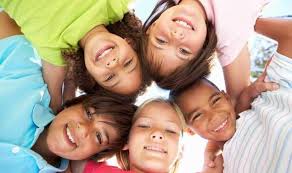 Bakgrunn for manifestet.Målet for barnehagene i Sigdal er at alle barn skal ha en trygg og god oppvekst. I et inkluderende miljø, hvor alle har nulltoleranse for mobbing. Mobbing foregår også i barnehagen. Sigdal kommune har undertegnet manifest mot mobbing, og i den forbindelse har også barnehagene i Sigdal utarbeidet denne handlingsplanen. Rammeplanen for barnehagen, FN`s barnekonvensjon og barnehageloven sier noe om barnehagens samfunnsmandat i forhold til barns rett til en trygg og god oppvekst og et læringsmiljø uten mobbing. Hva kan barnehagen og foreldrene gjøre for et inkluderende miljø?Å jobbe med toleranse og respekt for hverandre bruker vi mye tid på i barnehagen. Ved å jobbe med dette kan man forebygge diskriminering og mobbing mellom barna, både i barnehagetiden og opp gjennom barndommen. Vennskap er av stor betydning for barnas utvikling, det er viktig at barna utvikler god sosial kompetanse, for at miljøet skal være inkluderende og utviklende for alle, og som forebygging mot mobbing. Gjennom å være gode forbilder og ha nulltoleranse for mobbing, er man med på å skape vennskap mellom barn. Det er viktig at foreldre og barnehagepersonalet tilrettelegger for dette. Det kan være svært betydningsfullt når foreldre bryr seg om andres barn og inkluderer dem i egen hverdag, for eksempel ved å ta med andre barn hjem, hilse på de andre barna og prate med dem. Hva er mobbing?Erting er noe som foregår bare av og til. Gjerne mellom søsken eller venner. Gjentatt erting på en ubehagelig og sårende måte er mobbing. «Med mobbing mener vi gjentatt negativ eller ondsinnet atferd fra en eller flere rettet mot et barn over lengre tid, som har vanskelig for å forsvare seg.» Hvordan kan barnehagen forebygge mobbing?Sikre at alle barna leiker og har venner, gjennom observasjon.Skape gode holdninger.Gi barna basiskunnskaper som å vise empati, respekt og toleranse for ulikheter mellom mennesker. Lære barna konfliktløsning, gi de opplevelser av mestring for en bedre selvfølelse, slik at de kan bli trygge og sterke på seg selv, og i forhold til andre. Være nær nok til å se og høre, slik at mobbing oppdages.Være aktive, varme og engasjerte.Godt foreldresamarbeid.Ved bruk av ulike materiell for forebygging av uønsket atferd.Hvordan kan mobbing se ut i barnehagen?Utestenging.Ødelegger og gjemmer ting for hverandre.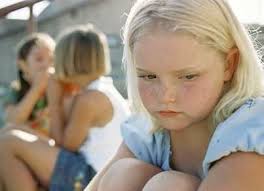 Erting, bli ledd av, kalt dumme ting over lengre tid.Slåing, biting, dytting og lugging.Hva kan foreldrene gjøre?Si ifra ved bekymring.Be om samtale med barnehagen.Ta barnets uttalelser/opplevelser på alvor – kontakte barnehage.Inkludere alle barn og foreldre. Ved bursdager må alle inkluderes ved å be hele årskullet, bare gutter eller bare jenter. Skape gode relasjoner, ha respekt for at vi er forskjellige.Hvis barnet ditt snakker mye negativt om et annet barn, snakk med barnet ditt om de positive egenskapene til det aktuelle barnet.Snakke med egne barn om hvordan man skal oppføre seg ovenfor hverandre.Si ifra til de voksne det gjelder, hvis et annet barn har uønsket adferd.Ser du et barn har uønsket atferd, snakk med barnet om det.Tiltak når mobbing oppdages: De ansattes rolle ovenfor de involverte barn:Vi snakker om hendelsen og den ansatte setter ord på at dette er helt uakseptabelt.Hvis ansatte ikke reagerer så tillater vi mobbing.Gi barnet positiv anerkjennelse når det sier ifra at andre eller det selv blir plaget.Bruk anerkjennende kommunikasjon, og bygg opp rundt det barnet (mobberen) er, men ta avstand fra det barnet gjør.Hjelp barnet (mobberen) til å se den andres perspektiv/hvordan den har det.Vi må veilede barnet til å utføre en positiv handling ovenfor offeret, for eksempel si unnskyld.  De ansattes rolle ovenfor alle barn i barnehagen (ved mye negativ atferd i en gruppe):Lære barna at det er greit å si ifra, hvis man ser at noen ikke har det bra.Lære barna at mobbing ikke aksepteres.Lære barna gjennom litteratur og dramatisering å kjenne seg igjen i mobbesituasjoner.Sette i gang egen tankevirksomhet rundt mobbing, og bearbeid disse.Identifisere seg med positive rollefigurer. De ansatte i barnehagen skal:Bry seg.Drøfte/informere om episoder i barnehagens ulike møter.Informere den nærmeste leder slik at han/hun kan veilede den/de som er direkte involvert.Evaluerer situasjonen og setter i gang tiltak.Ta foreldrenes bekymringer på alvor, å observere barnet i samspill med andre.Innkalle til samtale. De ansatte i barnehagen skal i forhold til foreldrene til de involverte barna:Ha samtale med de involverte partene hver for seg.Forklare grunnen til møtet.Spørre hvordan foreldrene opplever den aktuelle situasjonen. Avklare hvor mye foreldrene vet om situasjonen. Gjøre foreldrene oppmerksomme på deres og barnehagens felles ansvar.Avklare tiltak for videre arbeid og utarbeide en tiltaksplan.Avtale nytt møte for evaluering.Vurdere behov for ekstra hjelp og støtte. For eksempel kontakte PPT. De ansatte i barnehagen skal i forhold til foreldrene til andre barn i barnehagen (ved mye negativ atferd i en gruppe)Vurdere informasjonsskriv (informere om situasjonen i forkant av et foreldremøte).Ha foreldremøte (vurdere om man tar for hele gruppa eller for gutter/jenter, eller et alderstrinn).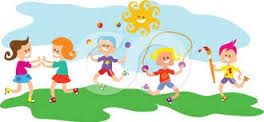 Litteraturliste:Akka bakka bunka rakka topp stopp - handlingsplanBarnehageloven §1Manifest mot mobbing 2011-2014Mobbing i barnehagen – hefte FUBMot mobbing i Frogn kommunes barnehagerRammeplanen for barnehagenTolv momenter for å forebygge mobbing i barnehagenBilder er hentet fra:Læringsmiljø – Sarpsborg kommuneWiki.fetskolene.noDe private barnehagene i Sigdal.